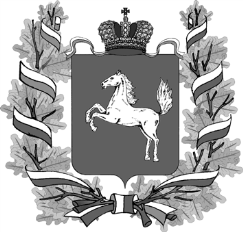 ДЕПАРТАМЕНТ ОБЩЕГО ОБРАЗОВАНИЯТОМСКОЙ ОБЛАСТИРАСПОРЯЖЕНИЕТомскОб итогах организации и проведения регионального фестиваля«Уроки физики (7 класс)»На основании распоряжения Департамента общего образования Томской области от 13.02.2017 №96-р «О подготовке и проведении регионального фестиваля «Уроки физики (7 класс)» ОГБУ ДПО ТОИПКРО с 10 февраля по 10 мая 2017 годы был организован и проведен региональный фестиваль для учителей физики, в котором приняли участие 59 педагогов из 16 муниципальных образований Томской области: гг.Томска, Колпашево, Северска, Стрежевого, Александровского, Асиновского, Верхнекетского, Зырянского, Каргасокского, Кривошеинского, Молчановского, Парабельского, Первомайского, Томского, Чаинского, Шегарского районов.По итогам проведения регионального фестиваля «Уроки физики (7 класс)» для учителей физики на основании протокола заседания кафедры естественно-математического образования ОГБУ ДПО ТОИПКРО:1. Утвердить итоги регионального фестиваля «Уроки физики (7 класс)» согласно приложению к настоящему распоряжению.2. Наградить лауреатов регионального фестиваля «Уроки физики (7 класс)» Дипломом Департамента общего образования Томской области согласно приложению.3. Выдать участникам регионального фестиваля «Уроки физики (7 класс)» Сертификаты ОГБУ ДПО ТОИПКРО согласно приложению.4. Контроль за исполнением настоящего распоряжения возложить на председателя комитета общего образования Департамента общего образования Степанова Е.В.Начальник Департамента                                                                       И.Б. ГрабцевичСтепанов Евгений Валерьевич8 (3822) 51 49 61 evs@edu.tomsk.gov.ruИлюхин Борис Валентинович8 (3822) 55 79 89bvi@ege.tomsk.ruПриложениек распоряжениюДепартамента общего образования№ 388-р от 29.05.2017 г.Итоги проведения регионального фестиваля «Уроки физики (7 класс)»От 29.05.2017 г.                                            № 388-р №ФИООООО№ документаДипломы лауреата 1 степениДипломы лауреата 1 степениДипломы лауреата 1 степениДипломы лауреата 1 степениДипломы лауреата 1 степениБуркова Татьяна ДмитриевнаБуркова Татьяна ДмитриевнаМАОУ СОШ №16 г.Томска17-96-01Валентюкевич Лариса НиколаевнаВалентюкевич Лариса НиколаевнаМАОУ «Подгорнская СОШ» Чаинского района17-96-02Загоровская Валентина АндреевнаЗагоровская Валентина АндреевнаМОУ «СОШ №5» г.о.Стрежевой17-96-03Каширо Светлана ВладимировнаКаширо Светлана ВладимировнаМАОУ «СОШ с. Ново-Кусково» Асиновского района17-96-04Кучина Тамара НиколаевнаКучина Тамара НиколаевнаМАОУ «Кафтанчиковская СОШ» Томского района17-96-05Найдин Анатолий АнатольевичНайдин Анатолий АнатольевичОБГОУ «Томский физико-технический лицей» г.Томска17-96-06Ящук Наталия АлександровнаЯщук Наталия АлександровнаМБОУ «Каргасокская СОШ №2» Каргасокского района17-96-07Дипломы лауреата 2 степениДипломы лауреата 2 степениДипломы лауреата 2 степениДипломы лауреата 2 степениДипломы лауреата 2 степениАнтонова Надежда ПавловнаАнтонова Надежда ПавловнаМОУ «СОШ №7» г.Стрежевого17-96-08Аюпова Лилия ФанавиевнаАюпова Лилия ФанавиевнаМКОУ «СОШ с.Назино» Александровского района17-96-09Вольская Оксана НиколаевнаВольская Оксана НиколаевнаМОУ «СОШ №5» г.Стрежевого17-96-10Гранова Татьяна АлександровнаГранова Татьяна АлександровнаМОУ «ОСОШ» г.Стрежевого17-96-11Затейщикова Надежда ПетровнаЗатейщикова Надежда ПетровнаМКОУ «СОШ с.Новоникольск» Александровского района17-96-12Сагитова Виктория ВасильевнаСагитова Виктория ВасильевнаМОУ «СОШ №3» г.Стрежевого17-96-13Серебренникова Оксана ВасильевнаСеребренникова Оксана ВасильевнаМОУ «СОШ №4» г.Стрежевого17-96-14Скирневская Ольга ГеннадьевнаСкирневская Ольга ГеннадьевнаМОУ «Гимназия №1» г.Стрежевого17-96-15Соболева Анна АнатольевнаСоболева Анна АнатольевнаМОУ «СОШ №2» г.Стрежевого17-96-16Степанова Анастасия СергеевнаСтепанова Анастасия СергеевнаМБОУ «СОШ №87» г.Северска17-96-17Сертификаты участниковСертификаты участниковСертификаты участниковСертификаты участниковСертификаты участниковАндросова Нина ВасильевнаАндросова Нина ВасильевнаМБОУ «СОШ №83» г.Северска17-96-18Вензик Клавдия ПетровнаВензик Клавдия ПетровнаМБОУ «Шегарская СОШ №1» Шегарского района17-96-19Вставская Олеся СергеевнаВставская Олеся СергеевнаМБОУ «Куяновская СОШ» Первомайского района17-96-20Гостюхина Валентина ВалерьевнаГостюхина Валентина ВалерьевнаМАОУ «Гимназия №55» г.Томска17-96-21Довиденко Сергей МихайловичДовиденко Сергей МихайловичМБОУ «ВСОШ №8» г.Томска17-96-22Епифанцев Николай АлександровичЕпифанцев Николай АлександровичМАОУ «СОШ №2» г.Томска17-96-23Еремина Светлана НиколаевнаЕремина Светлана НиколаевнаМБОУ «СОШ №87» г.Северска17-96-24Ершова Валентина НиколаевнаЕршова Валентина НиколаевнаМАОУ «СОШ №14» г.Томска17-96-25Загайнова Светлана ЮрьевнаЗагайнова Светлана ЮрьевнаМАОУ «Гимназия №6» г.Томска17-96-26Зубова Татьяна АндреевнаЗубова Татьяна АндреевнаМБОУ «Корниловская СОШ» Томского района17-96-27Иванова Ирина ВалерьевнаИванова Ирина ВалерьевнаМБОУ «Ягоднинская СОШ» Верхнекетского района17-96-28Козина Елена СергеевнаКозина Елена СергеевнаМАОУ «СОШ №19» г.Томска17-96-29Колесова Светлана МихайловнаКолесова Светлана МихайловнаМАОУ «СОШ №12» г.Томска17-96-30Коробова Татьяна ВитальевнаКоробова Татьяна ВитальевнаМБОУ «Александровская СОШ» Томского района17-96-31Коробцов Андрей ВикторовичКоробцов Андрей ВикторовичМБОУ «Первомайская СОШ» Первомайского района17-96-32Котова Валентина ИвановнаКотова Валентина ИвановнаМБОУ «СОШ с.Ягодное» Асиновского района17-96-33Кукушкина Надежда ГеннадьевнаКукушкина Надежда ГеннадьевнаМБОУ «Петуховская СОШ» Томского района17-96-34Кускова Галина НиколаевнаКускова Галина НиколаевнаМБОУ «Лучановская СОШ» Томского района17-96-35Ламеко Елена ПетровнаЛамеко Елена ПетровнаМБОУ «Шегарская СОШ №2» Шегарского района17-96-36Матвеева Алена ИвановнаМатвеева Алена ИвановнаМБОУ «Каргасокская СОШ-интернат №1» Каргасокского района17-96-37Меленчук Андрей ГеоргиевичМеленчук Андрей ГеоргиевичМБОУ «Шпалозаводская СОШ» Парабельского района17-96-38Михайлова Любовь ВикторовнаМихайлова Любовь ВикторовнаМБОУ «Володинская СОШ» Кривошеинского района17-96-39Наева Юлия ЕвгеньевнаНаева Юлия ЕвгеньевнаМАОУ «СОШ №28» г.Томска17-96-40Неупокоева Татьяна АфанасьевнаНеупокоева Татьяна АфанасьевнаМКОУ «ОСОШ» г.Колпашево Колпашевский район17-96-41Огрызкова Нина НиколаевнаОгрызкова Нина НиколаевнаМАОУ «Гимназия №24» г.Томска17-96-42Олийник Виктория ВладимировнаОлийник Виктория ВладимировнаМБОУ «Катайгинская СОШ» Верхнекетского района17-96-43Осипова Татьяна ИвановнаОсипова Татьяна ИвановнаМБОУ «Поросинская СОШ» Томского района17-96-44Остапенко Светлана МихайловнаОстапенко Светлана МихайловнаМАОУ «Гимназия №29» г.Томска17-96-45Полякова Наталья ВладимировнаПолякова Наталья ВладимировнаМАОУ «Гимназия №2» г.Асино Асиновского района17-96-46Попова Елена ИльиничнаПопова Елена ИльиничнаМАОУ «СОШ №28» г.Томска17-96-47Савенков Анатолий ИвановичСавенков Анатолий ИвановичМБОУ «Дубровская СОШ» Зырянского района17-96-48Сермолотова Ирина АлексеевнаСермолотова Ирина АлексеевнаМАОУ «Моряковская СОШ» Томского района17-96-49Телешова Ольга НиколаевнаТелешова Ольга НиколаевнаМБОУ «Рыбаловская СОШ» Томского района17-96-50Толкачева Елена НиколаевнаТолкачева Елена НиколаевнаМБОУ «Копыловская СОШ» Томского района17-96-51Толстых Тимур АлександровичТолстых Тимур АлександровичМБОУ «Красноярская СОШ» Кривошеинского района17-96-52Удекюль Татьяна АральдовнаУдекюль Татьяна АральдовнаМБОУ «Березовская СОШ» Первомайского района17-96-53Филипова Ирина НиколаевнаФилипова Ирина НиколаевнаМБОУ «Молодежненская СОШ» Томского района17-96-54Халецкая Наталья ВасильевнаХалецкая Наталья ВасильевнаМАОУ «СОШ №50» г.Томска17-96-55Чернова Людмила АнатольевнаЧернова Людмила АнатольевнаМБОУ «СОШ №80» г.Северска17-96-56Чибизова Наталья АлексеевнаЧибизова Наталья АлексеевнаМАОУ «Молчановская СОШ №1» Молчановского района17-96-57Шамрина Инеса ВячеславовнаШамрина Инеса ВячеславовнаМБОУ «Северский лицей» г.Северска17-96-58Штейникова Ирина ВитальевнаШтейникова Ирина ВитальевнаМАОУ «Малиновская СОШ» Томского района17-96-59